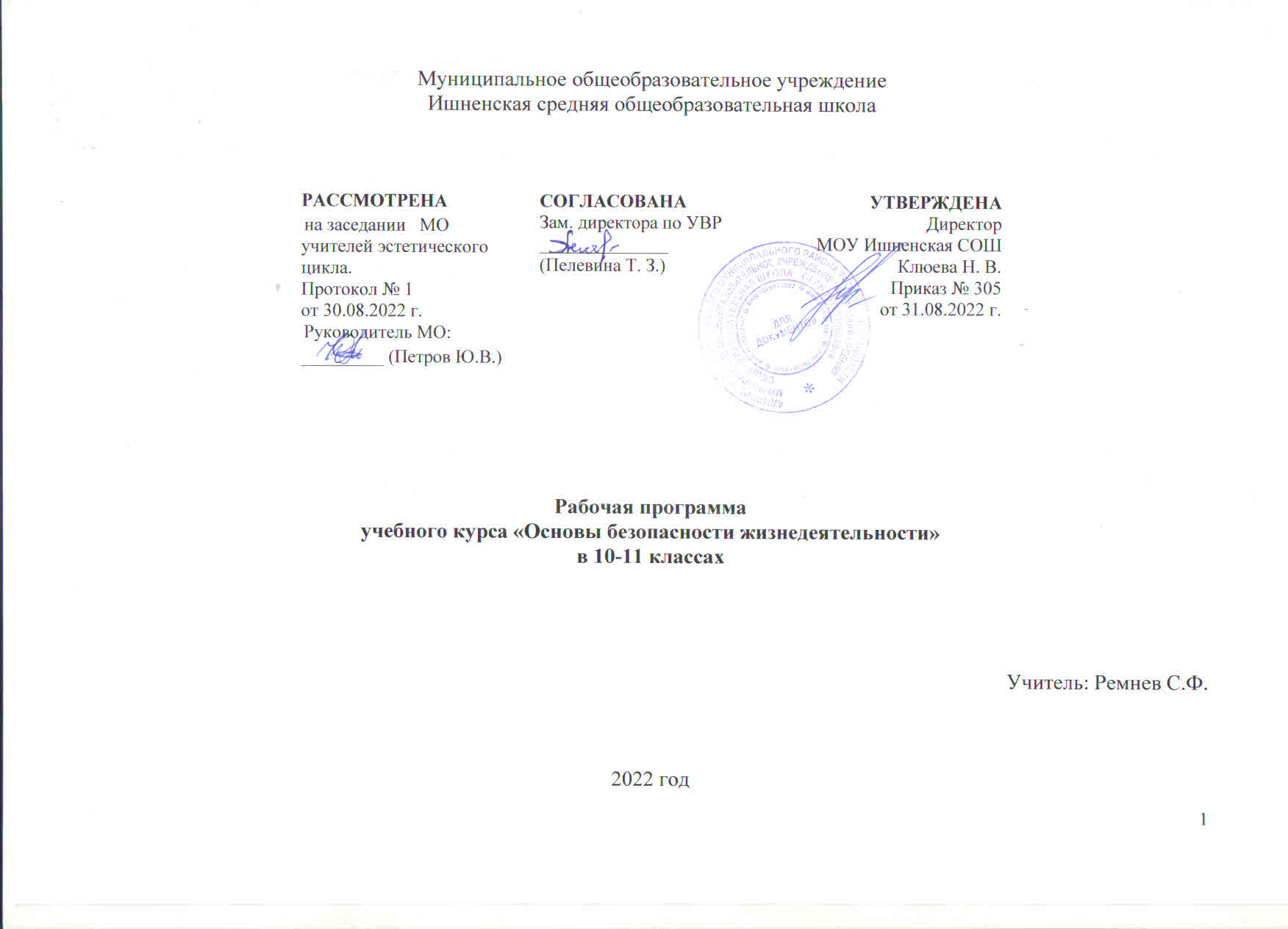 Муниципальное общеобразовательное учреждениеИшненская средняя общеобразовательная школаРабочая программаучебного курса «Основы безопасности жизнедеятельности»в 10-11 классах.                                                                                   Учитель: Ремнев С.Ф2022 годПояснительная запискаРабочая программа по курсу «Основы безопасности жизнедеятельности» составлена  в соответствии с требованиями Федерального Государственного образовательного стандарта среднего общего образования, примернойосновной образовательной программы среднего общего образования (одобрена решением федерального учебно-методического объединения по общему образованию, протокол от 28.06.2015 г. № 2/16-з)В современном мире,  опасные и чрезвычайные ситуации природного, техногенного и социального характера стали объективной реальностью в процессе жизнедеятельности каждого человека. Они несут угрозу его жизни и здоровью, наносят огромный ущерб окружающей природной среде и обществу. В настоящее время вопросы обеспечения безопасности стали одной из насущных потребностей каждого человека, общества и государства.Анализ трагических последствий различных опасных и чрезвычайных ситуаций показывает, что более чем в 80% случаев причиной гибели людей является «человеческий фактор». Трагедия чаще всего происходит из-за несоблюдения человеком комплекса мер безопасности в различных жизненных ситуациях, в том числе и при угрозе совершения террористического акта, пренебрежение к соблюдению норм здорового образа жизни и установленных норм безопасного поведения в повседневной жизни (безопасность на дорогах, пожарная безопасность, безопасность в быту и др.).По мнению специалистов МЧС России, «человеческий фактор» в настоящее время является, если не главным, то определяющим в деле обеспечения личной безопасности каждого человека и национальной безопасности России. При этом роль человека в обеспечении личной безопасности и национальной безопасности России постоянно возрастает. Обстановка, складывающаяся в стране в области безопасности, настоятельно требует пересмотра системы подготовки подрастающего поколения россиян в области безопасности жизнедеятельности на основе комплексного подхода к формированию у них современного уровня культуры безопасности. Такой подход будет способствовать снижению отрицательного влияния «человеческого фактора» на безопасность жизнедеятельности личности, общества и государства от внешних и внутренних угроз, связанных с различными опасными и чрезвычайными ситуациями, в том числе с терроризмом, наркотизмом и военными угрозами.Под культурой безопасности жизнедеятельности следует понимать способ организации деятельности человека, представленный в системе социальных норм, убеждений, ценностей, обеспечивающих сохранение его жизни, здоровья и целостности окружающего мира. Формирование современного уровня культуры безопасности является общешкольной задачей, так как изучение всех школьных предметов вносит свой вклад в формирование современного уровня культуры безопасности, но при этом ключевая роль принадлежит предмету «Основы безопасности жизнедеятельности». Предмет ОБЖ реализует подготовку учащихся к безопасной жизнедеятельности в реальной окружающей их среде –  природной, техногенной и социальной.Рабочая программа определяет объем, порядок, содержание изучения и преподавания учебного предмета «ОБЖ» с учетом особенностей учебного процесса образовательного учреждения и контингента обучающихся МОУ Ишненская СОШ. Программа по учебному предмету «ОБЖ» позволяет всем участникам образовательного процесса получить представление о целях, содержании, последовательности изучения школьного материала, а также путях достижения личностных, метапредметных и предметных результатов освоения основной образовательной программы учащимися средствами данного учебного предмета.Нормативно-методическое обеспечениеПреподавание учебного предмета «Основы безопасности жизнедеятельности» в 2021/2022 учебном году ведётся в соответствии со следующими нормативно-правовыми актами:1) федерального уровня:Федеральный закон от 21.12.1994 г. № 68-ФЗ «О защите населения и территорий от чрезвычайных ситуаций природного и техногенного характера» (с изменениями от 08.12.2020 г.)Федеральный закон от 21.12.1994 г. № 69-ФЗ «О пожарной безопасности» (с изменениями от 22.12.2020 г.)Федеральный закон от 10.12.1995 г. № 196-ФЗ «О безопасности дорожного движения» (с изменениями от 08.12.2020 г.)Федеральный закон от 09.01.1996 г. № 3-ФЗ «О радиационной безопасности населения» (с изменениями от 08.12.2020г.)Федеральный закон от 31.05.1996г. № 61-ФЗ «Об обороне» (с изменениями от 05.04.2021 г.).Федеральный законот 12.02.1998 № 28-ФЗ «О гражданской обороне» (с изменениями от 08.12.2020 г.)Федеральный закон от 28.03.1998 № 53-ФЗ «О воинской обязанности и военной службе» (с изменениями от 30.04.2021г.)Федеральный закон от 25.07.2002 г. № 114-ФЗ «О противодействии экстремисткой деятельности» (с изменениями от 8.12.2020 г.)Федеральный закон от 25.07.2002 г. № 113-ФЗ «Об альтернативной гражданской службе» (с изменениями от 31.07.2020 г.)Федеральный закон от 06.03.2006 г. № 35-ФЗ «О противодействии терроризму» (ред. от 18.04.2018 г. с изменениями от 08.12.2020г.)Федеральный закон от 28.12.2010 г. № 390-ФЗ «О безопасности»(ред. от 06.02.2020 г.)Федеральный закон от 29.12.2012 г. № 273-ФЗ «Об образовании в Российской Федерации» (ред. от 11.12.2020 г.)Приказ Министерства образования и науки Российской Федерации от 17.05.2012 г. № 413 «Об утверждении федерального государственного образовательного стандарта среднего общего образования» (ред.от 11.12.2020 г.)Приказ Минпросвещения России № 254 от 20 мая 2020 г. «Об утверждении федерального перечня учебников, допущенных к использованию при реализации имеющих государственную аккредитацию образовательных программ начального общего, основного общего, среднего общего образования организациями, осуществляющими образовательную деятельность»Приказ Минпросвещения России от 23.12.2020 № 766 «О внесении изменений в федеральный перечень учебников, допущенных к использованию при реализации имеющих государственную аккредитацию образовательных программ начального общего, основного общего, среднего общего образования, образовательными организациями, утверждённый приказом Минпросвещения России от 20 мая 2020 г. № 254» (Зарегистрирован 02.03.2021 № 62645)Приказ Министерства образования и науки РФ от 3 ноября 2015 г. № 1293 «Об организации работы в Министерстве образования и науки РФ по обеспечению условий для формирования у детей и молодежи гражданской позиции, стойкого неприятия идей экстремисткой и террористической направленности»Приказ Министерства образования и науки Российской Федерации от 30.03.2016 г. № 336 «Об утверждении перечня средств обучения и воспитания, необходимых для реализации образовательных программ начального общего, основного общего и среднего общего образования, соответствующих современным условиям обучения, необходимого при оснащении общеобразовательных организаций в целях реализации мероприятий по содействию созданию в субъектах Российской Федерации (исходя из прогнозируемой потребности) новых мест в общеобразовательных организациях, критериев его формирования и требований к функциональному оснащению, а также норматива стоимости оснащения одного места обучающегося указанными средствами обучения и воспитания»Приказ Минобороны РФ и Министра образования и науки РФ от 24.02.2010 г. № 96/134 «Об утверждении Инструкции об организации обучения граждан Российской Федерации начальным знаниям в области обороны 
и их подготовки по основам военной службы в образовательных учреждениях среднего (полного) общего образования, образовательных учреждениях начального профессионального и среднего профессионального образования и учебных пунктах»Приказ Минтруда России от 18.10.2013 г. № 544н«Об утверждении профессионального стандарта «Педагог (педагогическая деятельность в сфере дошкольного, начального общего, основного общего, среднего общего образования) (воспитатель, учитель)» (ред. от 05.08.2016 г.)Письмо Минобрнауки России от 28.04.2014 г. №ДЛ-115/03 «О направлении методических материалов для обеспечения информационной безопасности детей при использовании ресурсов сети Интернет»Письмо Министерства образования и науки РФ от 11.12.2015 № 09-3149 «О направлении материалов по дополнительной образовательной программе «Гражданское население в противодействии распространению идеологии терроризма»Письмо Министерства образования и науки РФ от 27.04.2017№ 09-921 «О направлении информации Оценка приемлемости для использования в Российской Федерации «Методического пособия по предотвращению насильственного экстремизма, размещенном в сети Интернет на официальном сайте» (ЮНЕСКО, 2016)»Примерная основная образовательная программа среднего общего образования (одобрена решением федерального учебно-методического объединения по общему образованию, протокол от 28.06.2015 г. № 2/16-з)2).регионального уровня:Закон Ярославской области «О защите населения и территорий ярославской области от чрезвычайных ситуаций природного и техногенного характера» от 25.03.2003 (с изменениями от 07.04.2020)Закон Ярославской области «О пожарной безопасности» защите населения и территорий ярославской области от чрезвычайных ситуаций природного и техногенного характера от 25.03.2003 (с изменениями от 14.05.2019)Закон Ярославской области «О профилактике правонарушений в Ярославской области (в ред. Законов Ярославской области от 05.06.2008 N 26-з от 30.06.2014 N 35-з, от 22.12.2016 N 96-з, от 31.10.2017 N 49-з)Постановление Правительства Ярославской области от 26.01.2017 г. № 39-п «Об организации подготовки населения Ярославской области в области гражданской обороны, защиты от чрезвычайных ситуаций природного и техногенного характера, обеспечения пожарной безопасности и безопасности людей на водных объектах» (ред. от 15.06.2017 г.)План межведомственных мероприятий по реализации в Ярославской области Комплексного плана противодействия идеологии терроризма в Российской Федерации на 2019 – 2023 годы.Методическое письмо о преподавании учебного предмета «ОБЖ» в 2021-2022 учебном году в общеобразовательных учреждениях Ярославской областиПрограмма воспитания СОО МОУ Ишненская СОШ  (приказ № 22 от 23.06.2021)Положение о рабочих программах приказ № 19 от 01.03.21В  2020/2021 учебном году  МОУ Ишненская СОШ вошла в региональный проект «Цифровая образовательная среда».На основании Государственной программы Ярославской области«Развитие образования и молодежная политика в Ярославской области»на2014 –2024 годы(с изменениями на 31марта2020г.).–Текст:электронный.–URL:http://docs.cntd.ru/document/422449650Паспорта регионального проекта«Цифровая образовательная среда»(утвержден протоколом заседания регионального комитета от 14.12.2018 № 2018-2 (в редакцииЕ4-76-2020/012от30.12.2020)).–Текст:электронный.–URL:https://www.yarregion.ru/depts/dobr/Pages/NP4_Cos.aspxРегиональной     модели      цифровой      образовательной      среды      (Компонент «Государственные и иные информационные системы и ресурсы»)(утверждена приказом департамента образования Ярославскойобластиот30.11.2020 №312/01-03)4.Методических рекомендаций по внедрению в основные общеобразовательные программы современныхцифровыхтехнологийДепартаментобразованияЯрославскойобласти Государственноеавтономноеучреждениедополнительногопрофессиональногообразования «Институт развития образования» В  тематическое (поурочное) планирование рабочей программы  добавлена колонка Использование ПО, ЦОР, учебного оборудования, где внесены ссылки на цифровые образовательные ресурсы, используемые в образовательном процессе.ЦЕЛИ    ЗАДАЧИЦелью изучения учебного предмета «Основы безопасности жизнедеятельности» является формирование у выпускника культуры безопасности жизнедеятельности в современном мире, получение им начальных знаний в области обороны и начальная индивидуальная подготовка по основам военной службы в соответствии с требованиями, предъявляемыми ФГОС СОО. Достижение данной цели обеспечивается путем решения следующих задач:усвоение и закрепление учащимися знаний об опасных и чрезвычайных ситуациях природного техногенного и социального характера, о влиянии их последствий на безопасность жизнедеятельности личности, общества и государства; об угрозе национальной безопасности России международного терроризма и наркобизнеса; о государственной системе обеспечения защиты населения страны от чрезвычайных ситуаций мирного и военного времени; об организационных основах борьбы с  терроризмом и наркобизнесом в Российской Федерации; об организации подготовки населения страны к действиям в условиях опасных и чрезвычайных ситуаций; при угрозе террористического акта, о мерах профилактики наркомании; о роли здорового образа жизни по обеспечению демографической безопасности страны; о правах и обязанностях граждан в области безопасности жизнедеятельности; об оказании первой медицинской помощи при неотложных состояниях; усвоение учащимися содержанияосновных положений Конституции Российской Федерации и федеральных законов в области обороны государства и противодействия терроризму; нормативно-правовых актов Российской Федерации, определяющих порядок подготовки граждан к военной службе в современных условиях и меры противодействия терроризму; усвоение знаний о предназначении основных функций и задач Вооруженных Сил Российской Федерации; видах Вооруженных Сил Российской Федерации и родах войск; о руководстве и управлении Вооруженными Силами Российской Федерации; участии Вооруженных Сил России в контр террористических операциях; Государственные и военные символы Российской Федерации;формирование у учащихся современного уровня культуры в области безопасности жизнедеятельности, способностей осуществить выбор профессиональной деятельности, связанной  с обеспечением защиты жизненно важных интересов личности, общества и государства от  внешних и выполнению каждым гражданином Российской Федерации Конституционного долга обязанности по защите Отечества;развитие у учащихся личныхдуховных и физических качеств, обеспечивающих адекватное поведение  в  различных  опасных  и чрезвычайных ситуациях природного, техногенного и    социального характера, в том числе при угрозе террористического акта; потребности в соблюдении норм здорового образа;  потребности к выполнению требований, предъявляемых  к  гражданину  России, в области безопасности жизнедеятельности; физических и морально-психологических  качеств, необходимых  для  выполнения  гражданином  обязанностей  в профессиональной  деятельности, в том числе обязанностей военнослужащего по вооруженной защите Российской Федерации, при прохождении военной службы по призыву или по контракту в современных Вооруженных Силах Российской Федерации или других войсках.Воспитание у обучаемых ответственности за личную безопасность, безопасность общества и государства;Развитие духовных и физических качеств личности, обеспечивающих безопасное поведение  человека в условиях в опасных и ЧС природного, техногенного и социальногохарактера;Формирование умений: оценки ситуаций, опасных для жизни и здоровья.Цель программы воспитания СОО МОУ Ишненская СОШ - создание благоприятных условий для развития социально значимых отношений школьников, и, прежде всего, ценностных отношений: -к семье, к труду, к своему отечеству, к природе, к знаниям,  к  культуре,  к здоровью, к окружающим людям,  к самим себе.Задачи воспитания  соответствии с программой воспитания СОО МОУ Ишненская СОШ  (приказ № 22 от 23.06.2021)1) реализация воспитательных возможностей общешкольных ключевых дел, поддержание традиции их коллективного планирования, организации, проведения и анализа в школьном сообществе; 2) вовлечение школьников в кружки, секции, клубы, студии и иные объединения, работающие по школьным программам внеурочной деятельности и дополнительного образования, реализация их воспитательные возможности; 3) использование в воспитании детей возможности школьного урока, поддерживать использование на уроках интерактивных форм занятий с учащимися;4)  поддержка ученического самоуправления – как на уровне школы, так и на уровне классных сообществ;5) поддержание деятельности функционирующих на базе школы детских общественных объединений и организаций; 6) организация  для школьников экскурсии, экспедиции7) организация  профориентационной работы со школьниками;Реализация рабочей программы осуществляется с использованием учебно-методического комплекта:- Учебник Основы безопасности жизнедеятельности 10 - 11 класс С.В. Ким, В.А. Горский «Вентана-Граф» Москва 2020- Учебник Основы медицинских знаний 10-11 класс - Электронные пособия: «уроки ОБЖ 8, 9, 11  класс», «тесты по ОБЖ для 10, 11 класса», «учебник спасателя», «краткая энциклопедия ЧС», «справочник МЧС», «ОБЖ 5-11 классы», «видеофильмы о деятельности МЧС», энциклопедия «Основы безопасности жизнедеятельности», мультимедийный CD-ROM диск «Учебник ОБЖ 10 класс», рекомендованный Департаментом образования Администрации Ярославской области.Примечание:Учебный год по программе «Основы безопасности жизнедеятельности» завершается проведением «Дня защиты детей» и соревновании по программе «Школа безопасности», предусмотренного планом работы МОУ Ишненская СОШ.Планируемые результаты освоения учебного предметаПланируемые личностные результаты освоения рабочей программыЛичностные результаты в сфере отношений обучающихся к себе, к своему здоровью, к познанию себя:ориентация обучающихся на достижение личного счастья, реализацию позитивных жизненных перспектив, инициативность, креативность, готовность и способность к личностному самоопределению, способность ставить цели и строить жизненные планы;готовность и способность обеспечить себе и своим близким достойную жизнь в процессе самостоятельной, творческой и ответственной деятельности;готовность и способность обучающихся к отстаиванию личного достоинства, собственного мнения, готовность и способность вырабатывать собственную позицию по отношению к общественно-политическим событиям прошлого и настоящего на основе осознания и осмысления истории, духовных ценностей и достижений нашей страны;готовность и способность обучающихся к саморазвитию и самовоспитанию в соответствии с общечеловеческими ценностями и идеалами гражданского общества, потребность в физическом самосовершенствовании, занятиях спортивно-оздоровительной деятельностью;принятие и реализация ценностей здорового и безопасного образа жизни, бережное, ответственное и компетентное отношение к собственному физическому и психологическому здоровью; неприятие вредных привычек: курения, употребления алкоголя, наркотиков.Личностные результаты в сфере отношений обучающихся к России как к Родине (Отечеству): российская идентичность, способность к осознанию российской идентичности в поликультурном социуме, чувство причастности к историко-культурной общности российского народа и судьбе России, патриотизм, готовность к служению Отечеству, его защите; уважение к своему народу, чувство ответственности перед Родиной, гордости за свой край, свою Родину, прошлое и настоящее многонационального народа России, уважение к государственным символам (герб, флаг, гимн);формирование уважения к русскому языку как государственному языку Российской Федерации, являющемуся основой российской идентичности и главным фактором национального самоопределения;воспитание уважения к культуре, языкам, традициям и обычаям народов, проживающих в Российской Федерации.Личностные результаты в сфере отношений обучающихся к закону, государству и к гражданскому обществу: гражданственность, гражданская позиция активного и ответственного члена Российского общества, осознающего свои конституционные права и обязанности, уважающего закон и правопорядок, осознанно принимающего традиционные национальные и общечеловеческие гуманистические и демократические ценности, готового к участию в общественной жизни;признание неотчуждаемости основных прав и свобод человека, которые принадлежат каждому от рождения, готовность к осуществлению собственных прав и свобод без нарушения прав и свобод других лиц, готовность отстаивать собственные права и свободы человека и гражданина согласно общепризнанным принципам и нормам международного права и в соответствии с Конституцией Российской Федерации, правовая и политическая грамотность;мировоззрение, соответствующее современному уровню развития науки и общественной практики, основанное на диалоге культур, а также различных форм общественного сознания, осознание своего места в поликультурном мире; готовность обучающихся к конструктивному участию в принятии решений, затрагивающих их права и интересы, в том числе в различных формах общественной самоорганизации, самоуправления, общественно значимой деятельности; приверженность идеям интернационализма, дружбы, равенства, взаимопомощи народов; воспитание уважительного отношения к национальному достоинству людей, их чувствам, религиозным убеждениям;  готовность обучающихся противостоять идеологии экстремизма, национализма, ксенофобии; коррупции; дискриминации по социальным, религиозным, расовым, национальным признакам и другим негативным социальным явлениям. Личностные результаты в сфере отношений обучающихся с окружающими людьми: нравственное сознание и поведение на основе усвоения общечеловеческих ценностей, толерантного сознания и поведения в поликультурном мире, готовности и способности вести диалог с другими людьми, достигать в нем взаимопонимания, находить общие цели и сотрудничать для их достижения; принятие гуманистических ценностей, осознанное, уважительное и доброжелательное отношение к другому человеку, его мнению, мировоззрению;способность к сопереживанию и формирование позитивного отношения к людям, в том числе к лицам с ограниченными возможностями здоровья и инвалидам; бережное, ответственное и компетентное отношение к физическому и психологическому здоровью других людей, умение оказывать первую помощь;формирование выраженной в поведении нравственной позиции, в том числе способности к сознательному выбору добра, нравственного сознания и поведения на основе усвоения общечеловеческих ценностей и нравственных чувств (чести, долга, справедливости, милосердия и дружелюбия); развитие компетенций сотрудничества со сверстниками, детьми младшего возраста, взрослыми в образовательной, общественно полезной, учебно-исследовательской, проектной и других видах деятельности. Личностные результаты в сфере отношений обучающихся к окружающему миру, живой природе, художественной культуре: мировоззрение, соответствующее современному уровню развития науки, значимости науки, готовность к научно-техническому творчеству, владение достоверной информацией о передовых достижениях и открытиях мировой и отечественной науки, заинтересованность в научных знаниях об устройстве мира и общества;готовность и способность к образованию, в том числе самообразованию, на протяжении всей жизни; сознательное отношение к непрерывному образованию как условию успешной профессиональной и общественной деятельности; экологическая культура, бережное отношения к родной земле, природным богатствам России и мира; понимание влияния социально-экономических процессов на состояние природной и социальной среды, ответственность за состояние природных ресурсов; умения и навыки разумного природопользования, нетерпимое отношение к действиям, приносящим вред экологии; приобретение опыта эколого-направленной деятельности;эстетическое отношения к миру, готовность к эстетическому обустройству собственного быта. Личностные результаты в сфере отношений обучающихся к семье и родителям, в том числе подготовка к семейной жизни:ответственное отношение к созданию семьи на основе осознанного принятия ценностей семейной жизни; положительный образ семьи, родительства (отцовства и материнства), интериоризация традиционных семейных ценностей. Личностные результаты в сфере отношения обучающихся к труду, в сфере социально-экономических отношений:уважение ко всем формам собственности, готовность к защите своей собственности, осознанный выбор будущей профессии как путь и способ реализации собственных жизненных планов;готовность обучающихся к трудовой профессиональной деятельности как к возможности участия в решении личных, общественных, государственных, общенациональных проблем;потребность трудиться, уважение к труду и людям труда, трудовым достижениям, добросовестное, ответственное и творческое отношение к разным видам трудовой деятельности;готовность к самообслуживанию, включая обучение и выполнение домашних обязанностей.Личностные результаты в сфере физического, психологического, социального и академического благополучия обучающихся:физическое, эмоционально-психологическое, социальное благополучие обучающихся в жизни образовательной организации, ощущение детьми безопасности и психологического комфорта, информационной безопасности.Планируемые метапредметные результаты освоения рабочей программыРегулятивные универсальные учебные действияВыпускник научится:самостоятельно определять цели, задавать параметры и критерии, по которым можно определить, что цель достигнута;оценивать возможные последствия достижения поставленной цели в деятельности, собственной жизни и жизни окружающих людей, основываясь на соображениях этики и морали;ставить и формулировать собственные задачи в образовательной деятельности и жизненных ситуациях;оценивать ресурсы, в том числе время и другие нематериальные ресурсы, необходимые для достижения поставленной цели;выбирать путь достижения цели, планировать решение поставленных задач, оптимизируя материальные и нематериальные затраты; организовывать эффективный поиск ресурсов, необходимых для достижения поставленной цели;сопоставлять полученный результат деятельности с поставленной заранее целью.2. Познавательные универсальные учебные действияВыпускник научится: искать и находить обобщенные способы решения задач, в том числе, осуществлять развернутый информационный поиск и ставить на его основе новые (учебные и познавательные) задачи;критически оценивать и интерпретировать информацию с разных позиций,  распознавать и фиксировать противоречия в информационных источниках;использовать различные модельно-схематические средства для представления существенных связей и отношений, а также противоречий, выявленных в информационных источниках;находить и приводить критические аргументы в отношении действий и суждений другого; спокойно и разумно относиться к критическим замечаниям в отношении собственного суждения, рассматривать их как ресурс собственного развития;выходить за рамки учебного предмета и осуществлять целенаправленный поиск возможностей для  широкого переноса средств и способов действия;выстраивать индивидуальную образовательную траекторию, учитывая ограничения со стороны других участников и ресурсные ограничения;менять и удерживать разные позиции в познавательной деятельности.Коммуникативные универсальные учебные действияВыпускник научится:осуществлять деловую коммуникацию как со сверстниками, так и со взрослыми (как внутри образовательной организации, так и за ее пределами), подбирать партнеров для деловой коммуникации исходя из соображений результативности взаимодействия, а не личных симпатий;при осуществлении групповой работы быть как руководителем, так и членом команды в разных ролях (генератор идей, критик, исполнитель, выступающий, эксперт и т.д.);координировать и выполнять работу в условиях реального, виртуального и комбинированного взаимодействия;развернуто, логично и точно излагать свою точку зрения с использованием адекватных (устных и письменных) языковых средств;распознавать конфликтогенные ситуации и предотвращать конфликты до их активной фазы, выстраивать деловую и образовательную коммуникацию, избегая личностных оценочных суждений, границ своего знания и незнания, новых познавательных задач и средств их достижения.Предметные результаты:В результате изучения учебного предмета «Основы безопасности жизнедеятельности» в 10 классе:Выпускник на базовом уровне научится:Основы комплексной безопасности10 класскомментировать назначение нормативных правовых актов в области охраны окружающей среды;использовать основные нормативные правовые акты в области охраны окружающей среды для изучения и реализации своих прав и определения ответственности; оперировать основными понятиями в области охраны окружающей среды;распознавать наиболее неблагоприятные территории в районе проживания;описывать факторы экориска, объяснять, как снизить последствия их воздействия;определять, какие средства индивидуальной защиты необходимо использовать в зависимости от поражающего фактора при ухудшении экологической обстановки;опознавать организации, отвечающие за защиту прав потребителей и благополучие человека, природопользование и охрану окружающей среды, для обращения в случае необходимости;опознавать, для чего применяются и используются экологические знаки;пользоваться официальными источниками для получения информации об экологической безопасности и охране окружающей среды;прогнозировать и оценивать свои действия в области охраны окружающей среды;составлять модель личного безопасного поведения в повседневной жизнедеятельности и при ухудшении экологической обстановки;комментировать назначение основных нормативных правовых актов в области защиты населения и территорий от опасных и чрезвычайных ситуаций;использовать основные нормативные правовые акты в области защиты населения и территорий от опасных и чрезвычайных ситуаций для изучения и реализации своих прав и определения ответственности; оперировать основными понятиями в области защиты населения и территорий от опасных и чрезвычайных ситуаций;раскрывать составляющие государственной системы, направленной на защиту населения от опасных и чрезвычайных ситуаций;приводить примеры основных направлений деятельности государственных служб по защите населения и территорий от опасных и чрезвычайных ситуаций: прогноз, мониторинг, оповещение, защита, эвакуация, аварийно-спасательные работы, обучение населения;приводить примеры потенциальных опасностей природного, техногенного и социального характера, характерных для региона проживания, опасностей и чрезвычайных ситуаций, возникающих при ведении военных действий или вследствие этих действий;объяснять причины их возникновения, характеристики, поражающие факторы, особенности и последствия;использовать средства индивидуальной, коллективной защиты и приборы индивидуального дозиметрического контроля;действовать согласно обозначению на знаках безопасности и плане эвакуации; вызывать в случае необходимости службы экстренной помощи;прогнозировать и оценивать свои действия в области обеспечения личной безопасности в опасных и чрезвычайных ситуациях мирного и военного времени;пользоваться официальными источниками для получения информации о защите населения от опасных и чрезвычайных ситуаций в мирное и военное время;составлять модель личного безопасного поведения в условиях опасных и чрезвычайных ситуаций мирного и военного времени.характеризовать особенности экстремизма, терроризма и наркотизма в Российской Федерации;объяснять взаимосвязь экстремизма, терроризма и наркотизма;оперировать основными понятиями в области противодействия экстремизму, терроризму и наркотизму в Российской Федерации;раскрывать предназначение общегосударственной системы противодействия экстремизму, терроризму и наркотизму;объяснять основные принципы и направления противодействия экстремистской, террористической деятельности и наркотизму;комментировать назначение основных нормативных правовых актов, составляющих правовую основу противодействия экстремизму, терроризму и наркотизму в Российской Федерации;описывать органы исполнительной власти, осуществляющие противодействие экстремизму, терроризму и наркотизму в Российской Федерации;пользоваться официальными сайтами и изданиями органов исполнительной власти, осуществляющих противодействие экстремизму, терроризму и наркотизму в Российской Федерации, для обеспечения личной безопасности;использовать основные нормативные правовые акты в области противодействия экстремизму, терроризму и наркотизму в Российской Федерации для изучения и реализации своих прав, определения ответственности; комментировать назначение основных нормативных правовых актов в области оказания первой помощи;использовать основные нормативные правовые акты в области оказания первой помощи для изучения и реализации своих прав, определения ответственности; оперировать основными понятиями в области оказания первой помощи;отличать первую помощь от медицинской помощи; распознавать состояния, при которых оказывается первая помощь, и определять мероприятия по ее оказанию;оказывать первую помощь при неотложных состояниях;вызывать в случае необходимости службы экстренной помощи;выполнять переноску (транспортировку) пострадавших различными способами с использованием подручных средств и средств промышленного изготовления;раскрывать основы и организацию обороны РФ;раскрывать предназначение и использование ВС РФ в области обороны;описывать предназначение и задачи Вооруженных Сил РФ, других войск, воинских формирований и органов в мирное и военное время;характеризовать историю создания ВС РФ;описывать структуру ВС РФ;характеризовать виды и рода войск ВС РФ, их предназначение и задачи;распознавать символы ВС РФ;приводить примеры воинских традиций и ритуалов ВС РФ.Комментировать назначение Строевого устава ВС РФ;использовать Строевой устав ВС РФ при обучении элементам строевой подготовки;оперировать основными понятиями Строевого устава ВС РФ;выполнять строевые приемы и движение без оружия;выполнять воинское приветствие без оружия на месте и в движении, выход из строя и возвращение в строй, подход к начальнику и отход от него;выполнять строевые приемы в составе отделения на месте и в движении;приводить примеры команд управления строем с помощью голоса;описывать назначение, боевые свойства и общее устройство автомата Калашникова;выполнять неполную разборку и сборку автомата Калашникова для чистки и смазки;	описывать порядок хранения автомата;различать составляющие патрона;снаряжать магазин патронами;выполнять меры безопасности при обращении с автоматом Калашникова и патронами в повседневной жизнедеятельности и при проведении стрельб;описывать явление выстрела и его практическое значение;объяснять значение начальной скорости пули, траектории полета пули, пробивного и убойного действия пули при поражении противника;объяснять влияние отдачи оружия на результат выстрела;выбирать прицел и правильную точку прицеливания для стрельбы по неподвижным целям;объяснять ошибки прицеливания по результатам стрельбы;выполнять изготовку к стрельбе;производить стрельбу;объяснять назначение и боевые свойства гранат;различать наступательные и оборонительные гранаты;описывать устройство ручных осколочных гранат; выполнять приемы и правила снаряжения и метания ручных гранат;выполнять меры безопасности при обращении с гранатами;объяснять предназначение современного общевойскового боя;характеризовать современный общевойсковой бой;описывать элементы инженерного оборудования позиции солдата и порядок их оборудования;выполнять приемы «К бою», «Встать»;объяснять, в каких случаях используются перебежки и переползания;выполнять перебежки и переползания (по-пластунски, на получетвереньках, на боку);определять стороны горизонта по компасу, солнцу и часам, по Полярной звезде и признакам местных предметов;передвигаться по азимутам;описывать назначение, устройство, комплектность, подбор и правила использования противогаза, респиратора, общевойскового защитного комплекта (ОЗК) и легкого защитного костюма (Л-1);применять средства индивидуальной защиты;действовать по сигналам оповещения исходя из тактико-технических характеристик (ТТХ) средств индивидуальной защиты от оружия массового поражения;описывать состав и область применения аптечки индивидуальной;раскрывать особенности оказания первой помощи в бою;выполнять приемы по выносу раненых с поля боя.11 класскомментировать назначение основных нормативных правовых актов, определяющих правила и безопасность дорожного движения;использовать основные нормативные правовые акты в области безопасности дорожного движения для изучения и реализации своих прав и определения ответственности; оперировать основными понятиями в области безопасности дорожного движения;объяснять назначение предметов экипировки для обеспечения безопасности при управлении двухколесным транспортным средством;действовать согласно указанию на дорожных знаках;пользоваться официальными источниками для получения информации в области безопасности дорожного движения;прогнозировать и оценивать последствия своего поведения в качестве пешехода, пассажира или водителя транспортного средства в различных дорожных ситуациях для сохранения жизни и здоровья (своих и окружающих людей);составлять модели личного безопасного поведения в повседневной жизнедеятельности и в опасных и чрезвычайных ситуациях на дороге (в части, касающейся пешеходов, пассажиров и водителей транспортных средств);распознавать явные и скрытые опасности в современных молодежных хобби;соблюдать правила безопасности в увлечениях, не противоречащих законодательству РФ;использовать нормативные правовые акты для определения ответственности за противоправные действия и асоциальное поведение во время занятий хобби;пользоваться официальными источниками для получения информации о рекомендациях по обеспечению безопасности во время современных молодежными хобби;прогнозировать и оценивать последствия своего поведения во время занятий современными молодежными хобби;применять правила и рекомендации для составления модели личного безопасного поведения во время занятий современными молодежными хобби;распознавать опасности, возникающие в различных ситуациях на транспорте, и действовать согласно обозначению на знаках безопасности и в соответствии с сигнальной разметкой;использовать нормативные правовые акты для определения ответственности за асоциальное поведение на транспорте; пользоваться официальными источниками для получения информации о правилах и рекомендациях по обеспечению безопасности на транспорте;прогнозировать и оценивать последствия своего поведения на транспорте;составлять модель личного безопасного поведения в повседневной жизнедеятельности и в опасных и чрезвычайных ситуациях на транспорте.объяснять взаимосвязь экстремизма, терроризма и наркотизма;оперировать основными понятиями в области противодействия экстремизму, терроризму и наркотизму в Российской Федерации;распознавать признаки вовлечения в экстремистскую и террористическую деятельность;распознавать симптомы употребления наркотических средств;описывать способы противодействия вовлечению в экстремистскую и террористическую деятельность, распространению и употреблению наркотических средств;использовать официальные сайты ФСБ России, Министерства юстиции Российской Федерации для ознакомления с перечнем организаций, запрещенных в Российской Федерации в связи с экстремистской и террористической деятельностью;Комментировать назначение основных нормативных правовых актов в области здорового образа жизни;использовать основные нормативные правовые акты в области здорового образа жизни для изучения и реализации своих прав;оперировать основными понятиями в области здорового образа жизни;описывать факторы здорового образа жизни;объяснять преимущества здорового образа жизни;объяснять значение здорового образа жизни для благополучия общества и государства;описывать основные факторы и привычки, пагубно влияющие на здоровье человека; раскрывать сущность репродуктивного здоровья;распознавать факторы, положительно и отрицательно влияющие на репродуктивное здоровье;пользоваться официальными источниками для получения информации о здоровье, здоровом образе жизни, сохранении и укреплении репродуктивного здоровья.действовать согласно указанию на знаках безопасности медицинского и санитарного назначения;составлять модель личного безопасного поведения при оказании первой помощи пострадавшему;комментировать назначение основных нормативных правовых актов в сфере санитарно-эпидемиологическом благополучия населения;использовать основные нормативные правовые акты в сфере санитарно-эпидемиологического благополучия населения для изучения и реализации своих прав и определения ответственности; оперировать понятием «инфекционные болезни» для определения отличия инфекционных заболеваний от неинфекционных заболеваний и особо опасных инфекционных заболеваний;классифицировать основные инфекционные болезни;определять меры, направленные на предупреждение возникновения и распространения инфекционных заболеваний;действовать в порядке и по правилам поведения в случае возникновения эпидемиологического или бактериологического очага.комментировать назначение основных нормативных правовых актов в области обороны государства;характеризовать состояние и тенденции развития современного мира и России;описывать национальные интересы РФ и стратегические национальные приоритеты;приводить примеры факторов и источников угроз национальной безопасности, оказывающих негативное влияние на национальные интересы России; приводить примеры основных внешних и внутренних опасностей; раскрывать основные задачи и приоритеты международного сотрудничества РФ в рамках реализации национальных интересов и обеспечения безопасности;разъяснять основные направления обеспечения национальной безопасности и обороны РФ;объяснять направление военной политики РФ в современных условиях;оперировать основными понятиями в области обороны государства;комментировать назначение основных нормативных правовых актов в области воинской обязанности граждан и военной службы;использовать нормативные правовые акты для изучения и реализации своих прав и обязанностей до призыва, во время призыва, во время прохождения военной службы, во время увольнения с военной службы и пребывания в запасе; оперировать основными понятиями в области воинской обязанности граждан и военной службы;раскрывать сущность военной службы и составляющие воинской обязанности гражданина РФ;характеризовать обязательную и добровольную подготовку к военной службе;раскрывать организацию воинского учета;комментировать назначение Общевоинских уставов ВС РФ;использовать Общевоинские уставы ВС РФ при подготовке к прохождению военной службы по призыву, контракту;описывать порядок и сроки прохождения службы по призыву, контракту и альтернативной гражданской службы;объяснять порядок назначения на воинскую должность, присвоения и лишения воинского звания;различать военную форму одежды и знаки различия военнослужащих ВС РФ;описывать основание увольнения с военной службы;раскрывать предназначение запаса;объяснять порядок зачисления и пребывания в запасе; раскрывать предназначение мобилизационного резерва;объяснять порядок заключения контракта и сроки пребывания в резерве.раскрывать сущность военно-профессиональной деятельности;объяснять порядок подготовки граждан по военно-учетным специальностям;оценивать уровень своей подготовки и осуществлять осознанное самоопределение по отношению к военно-профессиональной деятельности;характеризовать особенности подготовки офицеров в различных учебных и военно-учебных заведениях;использовать официальные сайты для ознакомления с правилами приема в высшие военно-учебные заведения ВС РФ и учреждения высшего образования МВД России, ФСБ России, МЧС России. Выпускник получит возможность научиться:10 классобъяснять, как экологическая безопасность связана с национальной безопасностью и влияет на нее.устанавливать и использовать мобильные приложения служб, обеспечивающих защиту населения от опасных и чрезвычайных ситуаций, для обеспечения личной безопасности.объяснять основные задачи и направления развития, строительства, оснащения и модернизации ВС РФ;     приводить примеры применения различных типов вооружения и военной техники в войнах и конфликтах различных исторических периодов, прослеживать их эволюцию;предвидеть пути и средства возможного вовлечения в террористическую, экстремистскую и наркотическую деятельность;использовать для решения коммуникативных задач в области безопасности жизнедеятельности различные источники информации, включая Интернет-ресурсы и другие базы данных; усваивать приемы действий в различных опасных и чрезвычайных ситуациях; исследовать различные ситуации в повседневной жизнедеятельности, опасные и чрезвычайные ситуации, выдвигать предположения и проводить несложные эксперименты для доказательства предположений обеспечения личной безопасности; творчески решать моделируемые ситуации и практические задачи в области безопасности жизнедеятельности;     выстраивать индивидуальную траекторию обучения с возможностью получения военно-учетной специальности и подготовки к поступлению в высшие военно-учебные заведения ВС РФ и учреждения высшего образования МВД России, ФСБ России, МЧС России;    оформлять необходимые документы для поступления в высшие военно-учебные заведения ВС РФ и учреждения высшего образования МВД России, ФСБ России, МЧС России.11 классприводить примеры сигналов управления строем с помощью рук, флажков и фонаря;определять назначение, устройство частей и механизмов автомата Калашникова;выполнять чистку и смазку автомата Калашникова;выполнять нормативы неполной разборки и сборки автомата Калашникова;описывать работу частей и механизмов автомата Калашникова при стрельбе;выполнять норматив снаряжения магазина автомата Калашникова патронами;описывать работу частей и механизмов гранаты при метании;выполнять нормативы надевания противогаза, респиратора и общевойскового защитного комплекта (ОЗК).СОДЕРЖАНИЕ УЧЕБНОГО ПРЕДМЕТА«Основы безопасности жизнедеятельности» (10 класс, базовый уровень)Основы комплексной безопасностиЭкологическая безопасность и охрана окружающей среды. Влияние экологической безопасности на национальную безопасность РФ. Права, обязанности и ответственность гражданина в области охраны окружающей среды. Организации, отвечающие за защиту прав потребителей и благополучие человека, природопользование и охрану окружающей среды, и порядок обращения в них. Неблагоприятные районы в месте проживания и факторы экориска. Средства индивидуальной защиты. Защита населения Российской Федерации от опасных и чрезвычайных ситуацийОсновы законодательства Российской Федерации по организации защиты населения от опасных и чрезвычайных ситуаций. Права, обязанности и ответственность гражданина в области организации защиты населения от опасных и чрезвычайных ситуаций. Составляющие государственной системы по защите населения от опасных и чрезвычайных ситуаций. Основные направления деятельности государства по защите населения от опасных и чрезвычайных ситуаций. Потенциальные опасности природного, техногенного и социального характера, характерные для региона проживания, опасности и чрезвычайные ситуации, возникающие при ведении военных действий или вследствие этих действий. Правила и рекомендации безопасного поведения в условиях опасных и чрезвычайных ситуаций природного, техногенного и социального характера и в условиях опасностей и чрезвычайных ситуаций, возникающих при ведении военных действий или вследствие этих действий, для обеспечения личной безопасности. Предназначение и использование сигнальных цветов, знаков безопасности, сигнальной разметки и плана эвакуации. Средства индивидуальной, коллективной защиты и приборы индивидуального дозиметрического контроля.Основы противодействия экстремизму, терроризму и наркотизму в Российской ФедерацииСущность явлений экстремизма, терроризма и наркотизма. Общегосударственная система противодействия экстремизму, терроризму и наркотизму: основы законодательства Российской Федерации в области противодействия экстремизму, терроризму и наркотизму; органы исполнительной власти, осуществляющие противодействие экстремизму, терроризму и наркотизму в Российской Федерации; права и ответственность гражданина в области противодействия экстремизму, терроризму и наркотизму в Российской Федерации.Основы медицинских знаний и оказание первой помощиОсновы законодательства Российской Федерации в области оказания первой помощи. Права, обязанности и ответственность гражданина при оказании первой помощи. Состояния, требующие проведения первой помощи, мероприятия и способы оказания первой помощи при неотложных состояниях. Правила и способы переноски (транспортировки) пострадавших.Основы обороны государстваВооруженные Силы Российской Федерации, другие войска, воинские формирования и органы, их предназначение и задачи. История создания ВС РФ. Структура ВС РФ. Виды и рода войск ВС РФ, их предназначение и задачи. Воинские символы, традиции и ритуалы в ВС РФ. Элементы начальной военной подготовкиСтрои и управление ими. Строевые приемы и движение без оружия. Выполнение воинского приветствия без оружия на месте и в движении, выход из строя и возвращение в строй. Подход к начальнику и отход от него. Строи отделения.Назначение, боевые свойства и общее устройство автомата Калашникова. Работа частей и механизмов автомата Калашникова при стрельбе. Неполная разборка и сборка автомата Калашникова для чистки и смазки.Хранение автомата Калашникова. Устройство патрона.Меры безопасности при обращении с автоматом Калашникова и патронами в повседневной жизнедеятельности и при проведении стрельб. Основы и правила стрельбы. Ведение огня из автомата Калашникова. Ручные осколочные гранаты. Меры безопасности при обращении с ручными осколочными гранатами.Современный общевойсковой бой. Инженерное оборудование позиции солдата. Способы передвижения в бою при действиях в пешем порядке. Элементы военной топографии. Назначение, устройство, комплектность, подбор и правила использования средств индивидуальной защиты (СИЗ) (противогаза, респиратора, общевойскового защитного комплекта (ОЗК) и легкого защитного костюма (Л-1). Действия по сигналам оповещения. Состав и применение аптечки индивидуальной. Оказание первой помощи в бою. Способы выноса раненого с поля боя.СОДЕРЖАНИЕ УЧЕБНОГО ПРЕДМЕТА«Основы безопасности жизнедеятельности» (11 класс, базовый уровень)Основы комплексной безопасностиБезопасность на транспорте. Правила безопасного поведения в общественном транспорте, в такси и маршрутном такси, на железнодорожном транспорте, на воздушном и водном транспорте. Предназначение и использование сигнальных цветов, знаков безопасности и сигнальной разметки. Виды ответственности за асоциальное поведение на транспорте. Правила безопасности дорожного движения (в части, касающейся пешеходов, пассажиров и водителей транспортных средств: мопедов, мотоциклов, легкового автомобиля). Предназначение и использование дорожных знаков.Явные и скрытые опасности современных молодежных хобби. Последствия и ответственность.Основы противодействия экстремизму, терроризму и наркотизму в Российской ФедерацииСущность явлений экстремизма, терроризма и наркотизма. Способы противодействия вовлечению в экстремистскую и террористическую деятельность, распространению и употреблению наркотических средств. Правила и рекомендации безопасного поведения при установлении уровней террористической опасности и угрозе совершения террористической акции.Основы здорового образа жизниОсновы законодательства Российской Федерации в области формирования здорового образа жизни. Факторы и привычки, разрушающие здоровье. Репродуктивное здоровье. Индивидуальная модель здорового образа жизни.Основы медицинских знаний и оказание первой помощиОсновы законодательства Российской Федерации в сфере санитарно-эпидемиологического благополучия населения. Права, обязанности и ответственность гражданина в сфере санитарно-эпидемиологического благополучия населения. Основные инфекционные заболевания и их профилактика. Правила поведения в случае возникновения эпидемии. Предназначение и использование знаков безопасностимедицинского и санитарного назначения.Основы обороны государстваСостояние и тенденции развития современного мира и России. Национальные интересы РФ и стратегические национальные приоритеты. Факторы и источники угроз национальной и военной безопасности, оказывающие негативное влияние на национальные интересы России. Содержание и обеспечение национальной безопасности РФ. Военная политика Российской Федерации в современных условиях. Основные задачи и приоритеты международного сотрудничества РФ в рамках реализации национальных интересов и обеспечения безопасности. Основные направления развития и строительства ВС РФ. Модернизация вооружения, военной и специальной техники. Техническая оснащенность и ресурсное обеспечение ВС РФ.Правовые основы военной службы Воинская обязанность. Подготовка граждан к военной службе. Организация воинского учета. Призыв граждан на военную службу. Поступление на военную службу по контракту. Исполнение обязанностей военной службы. Альтернативная гражданская служба. Срок военной службы для военнослужащих, проходящих военную службу по призыву, по контракту и для проходящих альтернативную гражданскую службу. Воинские должности и звания. Военная форма одежды и знаки различия военнослужащих ВС РФ. Увольнение с военной службы. Запас. Мобилизационный резерв.Военно-профессиональная деятельностьЦели и задачи военно-профессиональной деятельности. Военно-учетные специальности. Профессиональный отбор. Военная служба по призыву как этап профессиональной карьеры. Организация подготовки офицерских кадров для ВС РФ, МВД России, ФСБ России, МЧС России. Основные виды высших военно-учебных заведений ВС РФ и учреждения высшего образования МВД России, ФСБ России, МЧС России. Подготовка офицеров на военных кафедрах образовательных организаций высшего образования. Порядок подготовки и поступления в высшие военно-учебные заведения ВС РФ и учреждения высшего образования МВД России, ФСБ России, МЧС России.Тематическоепланирование с указанием количества часов,отводимых на освоение каждой темыПОУРОЧНО – ТЕМАТИЧЕСКОЕ ПЛАНИРОВАНИЕИнформационные ресурсы, обеспечивающие
методическое сопровождение образовательного процесса по предмету
«Основы безопасности жизнедеятельности»Методы, технологии и формы контроля.Программа предусматривает формирование у обучающихся общеучебных умений и навыков, универсальных способов деятельности и ключевых компетенций. В этом направлении приоритетами для учебного предмета «Основы безопасности жизнедеятельности» на этапе основного общего образования являются:- использование для познания окружающего мира различных методов наблюдения и моделирования;- выделение характерных причинно-следственных связей;- творческое решение учебных и практических задач;- сравнение, сопоставление, классификация, ранжирование объектов по одному или нескольким предложенным основаниям, критериям;- самостоятельное выполнение различных творческих работ, участие в проектной деятельности;- использование для решения познавательных и коммуникативных задач различных источников информации, включая энциклопедии, словари, Интернет-ресурсы и другие базы данных;- самостоятельная организация учебной деятельности; оценивание своего поведения, черт своего характера, своего физического и эмоционального состояния;- соблюдение норм поведения в окружающей среде, правил здорового образа жизни;- использование своих прав и выполнение своих обязанностей как гражданина, члена общества и учебного коллектива.Формы занятий, используемые при обучении ОБЖ следующие:- учебные и учебно-тренировочные занятия с элементами моделирования опасных и экстремальных ситуаций;- индивидуальные консультации;- внеклассная и внешкольная работа (участие в мероприятиях и соревнованиях в рамках детско-юношеского движения «Школа безопасности», проведение Дня защиты детей, различные эстафеты и викторины по ОБЖ, встречи с ветеранами войны и труда, работниками военкоматов и правоохранительных органов, органов ГОЧС, ГИБДД, медицины; тематические выставки и выставки творческих работ учащихся и др.Формы контроля.1. Тестовые задания (7- 15 мин).2. Устный опрос  (7-15 мин)4. Контрольные работы (промежуточная и итоговая)Текущий контроль проводится систематически на каждом уроке и позволяет выявить степень усвоения изученного учебного материала. Он проводится в форме решения ситуационных задач, индивидуального опроса, работы по карточкам. Также для этого используются контрольные вопросы, разработанные к каждому уроку. Большое внимание уделяется практическим работам. В конце изучения каждого блока предусмотрены проверочные работы, которые проводятся в форме тестирования.Оценка устных ответов учащихся.Отметка «5» ставится в том случае, если учащийся показывает верное понимание рассматриваемых вопросов, дает точные формулировки и истолкование основных понятий, строит ответ по собственному плану, сопровождает рассказ примерами, умеет применить знания в новой ситуации при выполнении практических заданий; может установить связь между изучаемым и ранее изученным материалом по курсу ОБЖ, а также с материалом, усвоенным при изучении других предметов.Отметка «4» ставится, если ответ ученика удовлетворяет основным требованиям к ответу на оценку«5», но дан без использования собственного плана, новых примеров, без применения знаний в новой ситуации, без использования связей с ранее изученным материалом и материалом, усвоенным при изучении других предметов; если учащийся допустил одну ошибку или не более двух недочетов и может их исправить самостоятельно или с небольшой помощью учителя.Отметка «3» ставится, если учащийся правильно понимает суть рассматриваемого вопроса, но в ответе имеются отдельные пробелы в усвоении вопросов курса ОБЖ, не препятствующие дальнейшему усвоению программного материала; умеет применять полученные знания при решении простых задач с использованием стереотипных решенийно затрудняется при решении задач, требующих более глубоких подходов в оценке явлений и событий; допустил не более одной грубой ошибки и двух недочетов, не более одной грубой и одной негрубой ошибки, не более двух-трех негрубых ошибок, одной негрубой ошибки и трех недочетов; допустил четыре или пять недочетов.Отметка «2» ставится, если учащийся не овладел основными знаниями и умениями в соответствии с требованиями программы и допустил больше ошибок и недочетов, чем необходимо для оценки 3.При оценивании устных ответов учащихся целесообразно проведение поэлементного анализа ответа на основе программных требований к основным знаниям и умениям учащихся, а также структурных элементов некоторых видов знаний и умений, усвоение которых целесообразно считать обязательными результатами обучения.Оценка письменных контрольных работ.Отметка «5» ставится за работу, выполненную полностью без ошибок и недочетов.Отметка «4» ставится за работу, выполненную полностью, но при наличии в ней не более одной негрубой ошибки и одного недочета, не более трех недочетов.Отметка «3» ставится, если ученик правильно выполнил не менее 2/3 всей работы или допустил не более одной грубой ошибки и двух недочетов, не более одной грубой и одной негрубой ошибки, не более трех негрубых ошибок, одной негрубой ошибки и трех недочетов, при наличии четырех-пяти недочетов.Отметка «2» ставится, если число ошибок и недочетов превысило норму для оценки 3 или правильно выполнено менее 2/3 всей работы.Критерии оценивания тестовых заданий:«2» - менее 25% правильных ответов.«3» - от 25% до 50% правильных ответов.«4» - от 50% до 75% правильных ответов.«5» - от 75% и более правильных ответов.РАССМОТРЕНАна заседании   МОучителей эстетического цикла.Протокол № 1 от 30.08.2022 г.   Руководитель МО: _________(Петров Ю.В.)    СОГЛАСОВАНАЗам.директора по УВР ______________    (Пелевина Т. З.)УТВЕРЖДЕНАДиректор МОУ Ишненская СОШКлюева Н. В.Приказ № 305 от 31.08.2022 г  №п/пРаздел программыКоличество часовКоличество часовКоличество часов№п/пРаздел программы10 класс11 классвсего1Основы комплексной безопасности55102Защита населения РФ от чрезвычайных ситуаций7073Основы противодействия терроризма, экстремизму и наркотизму в РФ4264Основы здорового образа жизни0445Основы медицинских знаний и оказание первой помощи4376Основы обороны государства57127Правовые основы военной службы0778Элементы начальной военной подготовки9099Военно-профессиональная деятельность066Итого:343468 № 
п/пТемаТип урокаСодержаниеХарактеристика деятельности учащихся на уровне учебных действийИспользование ПО, ЦОР, учебного оборудованияДомашн.заданиеПланируемая дата10 класс 1ч. в неделю (всего 34ч.)10 класс 1ч. в неделю (всего 34ч.)10 класс 1ч. в неделю (всего 34ч.)10 класс 1ч. в неделю (всего 34ч.)10 класс 1ч. в неделю (всего 34ч.)10 класс 1ч. в неделю (всего 34ч.)10 класс 1ч. в неделю (всего 34ч.)Основы комплексной безопасности (5ч.)Основы комплексной безопасности (5ч.)Основы комплексной безопасности (5ч.)Основы комплексной безопасности (5ч.)Основы комплексной безопасности (5ч.)Основы комплексной безопасности (5ч.)Основы комплексной безопасности (5ч.)1Экологическая безопасность и охрана окружающей среды. ИНПонятие экологической безопасности. Экологическая безопасность и охрана окружающей среды. Основные экологические проблемы, пути их решения. Формулируют проблему экологической безопасностиХарактеризуют основные понятия экологической безопасности. Систематизируют знания об основных экологических проблемах. Систематизируют информацию об охране окружающей средыhttps://www.youtube.com/watch?v=wvshn9xuOO0https://www.youtube.com/watch?v=QVssTOYvdH4Выучить записи в тетради. П. 32Права, обязанности и ответственность гражданина в области охраны окружающей среды.ИНВиды экологических обязанностей, основные обязанности и права граждан в сфере охраны окружающей среды. Мероприятия по охране окружающей средыХарактеризуют понятие и виды экологических обязанностей граждан.Формулируют основные права и обязанности граждан в сфере охраны окружающей среды.Изучают мероприятия по охране окружающей средыВыучить записи в тетради3Природопользование и охрана окружающей среды. Экологические знаки, их предназначение и использование.ИНОрганизации, отвечающие за защиту прав потребителей и благополучие человека, природопользование и охрану окружающей среды, и порядок обращения в них.Расширяют знания об организациях по защите прав потребителей и благополучии человека Систематизируют знания о природопользовании и охране окружающей средыВыучить записи в тетради4Правилабезопасногоповедения принеблагоприятнойэкологическойобстановке.ИННеблагоприятные районы в месте проживания и факторы экориска. Средства индивидуальной защиты при экологической угрозеЗнать основныеисточники загрязненияатмосферы, почвы и вод.Уметьпротиводействоватьвоздействиюнеблагоприятныхфакторов окружающейсреды.Выучить записи в тетради5Влияние экологической безопасности на национальную безопасность РФ.ИНПонятие мирового экологического пространства. Основные понятия экологической безопасности государства..Расширяют знания о мировом экологическом пространстве.  Расширяют знания о национальных интересах Российской Федерации в экологической сфереhttps://www.youtube.com/watch?v=0a2Daglg8UcВыучить записи в тетрадиЗащита населения РФ от чрезвычайных ситуаций (7ч.)Защита населения РФ от чрезвычайных ситуаций (7ч.)Защита населения РФ от чрезвычайных ситуаций (7ч.)Защита населения РФ от чрезвычайных ситуаций (7ч.)Защита населения РФ от чрезвычайных ситуаций (7ч.)Защита населения РФ от чрезвычайных ситуаций (7ч.)Защита населения РФ от чрезвычайных ситуаций (7ч.)6Нормативно – правовое обеспечение в области защиты населения от опасных и чрезвычайных ситуаций.ИНОсновы законодательства Российской Федерации по организации защиты населения от опасных и чрезвычайных ситуаций.Характеризуют основные нормативно-правовые акты Российской Федерации в области обеспечения защиты населения от опасных и чрезвычайных ситуаций. Анализирует Федеральный закон «О защите населения и территорий  от чрезвычайных ситуаций природного и техногенного характера» и др.Выучить записи в тетради. П.67Права, обязанности и ответственность гражданина в области организации защиты населения от опасных и чрезвычайных ситуаций.ИНПрава и обязанности граждан в области защиты от ЧС. Формулируют основные права и обязанности граждан в области защиты от ЧС. Выучить записи в тетради. П.68Государственная система по защите населения от опасных и чрезвычайных ситуаций ИНСоставляющие государственной системы по защите населения от опасных и чрезвычайных ситуаций. Цели и задачи  РСЧС.Характеризуют предназначение Единой государственной системы предупреждения и ликвидации чрезвычайных ситуаций, её структуру и основные задачи Анализируют режимы повседневной деятельности, повышенной готовности и чрезвычайной ситуацииhttps://www.youtube.com/watch?v=SJJydH1_sHMВыучить записи в тетради. П 119Основные направления деятельности государства по защите населения от опасных и чрезвычайных ситуаций. ИНОсновные направления деятельности государственных организаций и ведомств Российской Федерации по защите населения и территорий от чрезвычайных ситуаций: прогноз, обучение населения.Анализируютосновные направления деятельности государственных организаций и ведомств Российской Федерации по защите населения и территорий от чрезвычайных ситуаций. Формируют представление о прогнозе ЧС и обучении населенияhttps://www.youtube.com/watch?v=UOEN2caeP7EВыучить записи в тетради. П. 1210Чрезвычайные ситуации, характерные для региона проживания и их характеристика. Военные угрозы.ИНПотенциальные опасности природного, техногенного и социального характера, характерные для региона проживания, и опасности и чрезвычайные ситуации, возникающие при ведении военных действий или вследствие этих действий.Характеризуют потенциальные опасности природного, техногенного и социального характера, характерные для Ярославской областиВыучить записи в тетради. П. стр 22211Правила поведения в условиях чрезвычайных ситуаций природного, социального и техногенного характера         ИНПравила и рекомендации безопасного поведения в условиях опасных и чрезвычайных ситуаций природного, техногенного и социального характера и в условиях опасностей и чрезвычайных ситуаций, возникающих при ведении военных действий или вследствие этих действий, для обеспечения личной безопасностиФормулируют правила безопасного поведения в условиях опасных и чрезвычайных ситуаций природного, техногенного и социального характера и в условиях опасностей и чрезвычайных ситуаций, возникающих при ведении военных действий или вследствие этих действий, для обеспечения личной безопасности. Моделируют действия населения по сигналам оповещения о чрезвычайных ситуациях природного, социального и техногенного характераhttps://www.youtube.com/watch?v=KXL-4Wt0tOwСтр. 66-7512Средства индивидуальной и коллективной защиты населения ИНПредназначение и использование сигнальных цветов, знаков безопасности, сигнальной разметки и плана эвакуации. Средства индивидуальной, коллективной защиты и приборы индивидуального дозиметрического контроля.Отрабатывают использование сигнальных цветов, знаков безопасности, сигнальной разметки и плана эвакуации, средств индивидуальной, коллективной защиты и приборов индивидуального дозиметрического контроля в практической деятельностиhttps://www.youtube.com/watch?v=UijD45ZMNnUП.18 . 20Основы противодействия терроризмы, экстремизму и наркотизму в Российской Федерации (4ч.)Основы противодействия терроризмы, экстремизму и наркотизму в Российской Федерации (4ч.)Основы противодействия терроризмы, экстремизму и наркотизму в Российской Федерации (4ч.)Основы противодействия терроризмы, экстремизму и наркотизму в Российской Федерации (4ч.)Основы противодействия терроризмы, экстремизму и наркотизму в Российской Федерации (4ч.)Основы противодействия терроризмы, экстремизму и наркотизму в Российской Федерации (4ч.)Основы противодействия терроризмы, экстремизму и наркотизму в Российской Федерации (4ч.)13Сущность явлений экстремизма, терроризма и наркотизма. ИНСущность явлений экстремизма, терроризма и наркотизма. Основные понятия. Терроризм как крайняя форма проявления экстремизма. Разновидности терроризма.Характеризуют основные понятия экстремизма, терроризма и наркотизма. https://www.youtube.com/watch?v=qzECYhvYN48П. 1214Законодательство Российской Федерации в области противодействия экстремизму, терроризму и наркотизмуИНОбщегосударственная система противодействия экстремизму, терроризму и наркотизму: основы законодательства Российской Федерации в области противодействия экстремизму, терроризму и наркотизмуХарактеризуют основные положения нормативно-правовых актов Российской Федерации по противодействию терроризму, экстремизму и наркотизму. Характеризуют комплекс мер, принимаемых в Российской Федерации по противодействию терроризмуП. 1015Органы исполнительной власти, осуществляющие противодействие экстремизму, терроризму и наркотизму в Российской Федерации ИННациональный антитеррористический комитет (НАК), его предназначение, структура и задачи.   Роль и место гражданской обороны и Вооруженных сил Российской Федерации  в противодействии терроризмуАнализируют деятельность органов исполнительной власти, осуществляющих противодействие экстремизму, терроризму и наркотизму в Российской ФедерацииХарактеризуют основное предназначение Национального антитеррористического комитета, его структуру и задачи по противодействию экстремизму и терроризму. Характеризуют роль и место гражданской обороны Вооруженных сил Российской Федерации по защите населения итерриторий от террористических актов. https://www.youtube.com/watch?v=sefbzO2VrOAВыучить записи в тетради16Права и ответственность гражданина в области противодействия экстремизму, терроризму и наркотизму в Российской Федерации.ИНУголовная ответственность за террористическую деятельность. Ответственность за осуществление экстремистской деятельности.Способы противодействия вовлечению в экстремистскую и террористическую деятельность, распространению и употреблению наркотических средств. Формулируют способы противодействия вовлечению в экстремистскую и террористическую деятельность, распространению и употреблению наркотических средств.Характеризуют основные меры уголовной ответственности за участие в экстремистской и террористической деятельности, предусмотренные Уголовным кодексом Российской ФедерацииЗапись в тетрадиОсновы медицинских знаний и оказание первой помощи (4ч.)Основы медицинских знаний и оказание первой помощи (4ч.)Основы медицинских знаний и оказание первой помощи (4ч.)Основы медицинских знаний и оказание первой помощи (4ч.)Основы медицинских знаний и оказание первой помощи (4ч.)Основы медицинских знаний и оказание первой помощи (4ч.)Основы медицинских знаний и оказание первой помощи (4ч.)17Основы законодательства Российской Федерации в области оказания первой помощи.ИННормативно – правовые документы, регламентирующие оказание первой помощи пострадавшему.Анализируют нормативно – правовые документы, регламентирующие оказание первой помощи пострадавшему.Выучить записи в тетради, подготовить сообщение по теме18Права, обязанности и ответственность гражданина при оказании первой помощи.ИН Ответственность за неоказание первой помощи. Обязанность по оказанию первой помощи для различных участниковРешают ситуативные задачи  по оказанию первой помощи.Выучить записи в тетради19Мероприятия и способы оказания первой помощи при неотложных состояниях. ИНСостояния, требующие проведения первой помощи. Общие правила оказания первой помощиПервая помощь при острой сердечной недостаточности и инсульте, при ранениях. Характеризуют виды неотложных состояний и их последствия. Формируют умения в оказании первой помощи при различных повреждениях, травмах и неотложных состояниях. Последовательно выполняют приёмы оказания первой помощи при различных неотложных состоянияхhttps://www.youtube.com/watch?v=iMULw3lJloYВыучить записи в тетради. П. 31-3520Правила и способы транспортировки пострадавших. ИНОбщие правила транспортировки пострадавшегоОтрабатывают втроем (впятером) правила транспортировки пострадавшего.Определяют способы транспортировки в зависимости от травмыhttps://www.youtube.com/watch?v=Htb0ux0pNowВыучить записи в тетради, подготовить сообщение по темеОсновы обороны государства (5ч.)Основы обороны государства (5ч.)Основы обороны государства (5ч.)Основы обороны государства (5ч.)Основы обороны государства (5ч.)Основы обороны государства (5ч.)Основы обороны государства (5ч.)21История создания ВС РФ.ИНИстория создания Вооружённых Сил Российской Федерации.Характеризуют основные этапы становления Вооружённых Сил России и их основное предназначение в современных условиях. Формируют чувство гордости за свою Родину и уважение к подвигам наших воинов – защитников Отечества.П. 3722Вооружённые Силы Российской Федерации – защитники нашего Отечества  ИНСостав Вооружённых Сил Российской Федерации. Руководство и управление Вооружёнными Силами Российской Федерации Формируют убеждение в том, что Вооружённые Силы России всегда будут составлять основу защиты нашего Отечества от военных угроз.https://www.youtube.com/watch?v=UgBJZltU350П. 21-2223Структура ВС РФ.ИНВоенная организация государства, ее предназначение, состав Вооружённых Сил Российской Федерации, руководство и управление Вооружёнными Силами Российской ФедерацииХарактеризуют военную организацию государства, её предназначение, состав Вооружённых Сил Российской Федерации, руководство и управление Вооружёнными Силами Российской ФедерацииП. 21-2224Виды и рода войск ВС РФ, их предназначение и задачи. ИНСухопутные войска (СВ), воздушно-космические силы, военно-морской флот их состав и предназначение. Ракетные войска стратегического назначения (РВСН), Воздушно-десантные войска, их состав и предназначение. Войска и воинские формирования, не входящие в состав Вооружённых Сил Российской ФедерацииХарактеризуют виды и самостоятельные рода войск ВСРФ.Характеризуют в общих чертах войска и воинские формирования, не входящие в состав Вооружённых Сил Российской Федерацииhttps://www.youtube.com/watch?v=UgBJZltU350П. 2125Воинские символы, традиции и ритуалы в ВС РФ. ИНПатриотизм и верность воинскому долгу. Дружба и войсковое товарищество. Символы воинской чести. Боевое знамя. Порядок вручения боевого знамени воинской части. Ордена – почетные награды за воинские отличия и заслуги в бою и военной службе. Военная присяга. Порядок приведения к военной присяге. Порядок вручения личному составу вооружения, военной техники и стрелкового оружия. Ритуал подъема и спуска Государственного Флага Российской Федерации.Формируют качества, которыми должен обладать военнослужащий как гражданин Российской Федерации и защитник Отечества. Характеризуют основные черты патриотизма, присущие военнослужащему. Формируют убеждение, что для военнослужащего Вооружённых Сил Российской Федерации любовь к Родине должна быть превыше всего. Формируют убеждение в том, что взаимоотношения военнослужащих, основанные на дружбе и войсковом товариществе, обеспечивают высокий уровень боеспособности частей и подразделений Вооружённых Сил Российской ФедерацииЗнакомятся с воинскими символами и ритуаламиhttps://www.youtube.com/watch?v=cD-Z4mrLMsgП. 25Элементы начальной военной подготовки (9ч.)Элементы начальной военной подготовки (9ч.)Элементы начальной военной подготовки (9ч.)Элементы начальной военной подготовки (9ч.)Элементы начальной военной подготовки (9ч.)Элементы начальной военной подготовки (9ч.)Элементы начальной военной подготовки (9ч.)26Строевая подготовка ИНСтрои и управление ими. Строевые приёмы и движениябез оружияОбосновывают значение строевой подготовкив деле обучения и воспитаниявоеннослужащих.Отрабатывают выполнение строевыхприёмов на месте и в движении.Характеризуют строи отделения.Отрабатывают выполнение воинскогоприветствия одиночно и в строюhttps://www.youtube.com/watch?v=vsCAG8r2QQsП. 57-5827Строевая подготовкаИНВыполнение воинского приветствия без оружия на месте и в движении, выход из строя и возвращение в строй. Подход к начальнику и отход от него. Строи отделения.Обосновывают значение строевой подготовкив деле обучения и воспитаниявоеннослужащих.Отрабатывают выполнение строевыхприёмов на месте и в движении.Характеризуют строи отделения.Отрабатывают выполнение воинскогоприветствия одиночно и в строюСтр. 35628Огневая подготовка ИННазначение, боевые свойства и общее устройство автомата Калашникова. Работа частей и механизмов автомата Калашникова при стрельбе. Неполная разборка и сборка автомата Калашникова для чистки и смазки. Хранение автомата Калашникова. Устройство патрона Меры безопасности при обращении с автоматом Калашникова и патронами в повседневной жизнедеятельности и при проведении стрельб.Изучают и объясняют назначение и боевыесвойства автомата Калашникова.Отрабатывают порядок неполной разборкии сборки автомата Калашникова.https://www.youtube.com/watch?v=mm27f3AcP4cСтр.36329Основы и правила стрельбы. ИНПриемы подготовки оружия к стрельбе. Упражнения стрельб по неподвижным целям днем.Отрабатывают приёмы подготовкиавтомата (винтовки) к стрельбе и в выполненииупражнений стрельб по неподвижнымцелям днёмhttps://www.youtube.com/watch?v=MYeuwwsxkzYСтр. 36630Ручные осколочные гранатыИНМеры безопасности при обращении с ручными осколочными гранатами.Отрабатывают приемы метания ручных гранатВыучить записи в тетради31Современный общевойсковой бой. ИНСовременный бой.Обязанности солдата в бою. Инженерное оборудование позиции солдата. Способы передвижения в бою при действиях в пешем порядке.Формируют общее представление о современномбое и характеризуют основныеэлементы подготовки солдата кнему.Уясняют и формулируют общие обязанностисолдата в современном боюСтр.36732Элементы военной топографии.  ИНВоенные топографические карты и их чтениеОтрабатывают навыки работы с военными топографическими картамиhttps://www.youtube.com/watch?v=_BihfvvzEdgВыучить записи в тетради33Средства индивидуальной защитыИННазначение, устройство, комплектность, подбор и правила использования средств индивидуальной защиты (СИЗ) (противогаза, респиратора, общевойскового защитного комплекта (ОЗК) и легкого защитного костюма (Л-1). Действия по сигналам оповещения.Отрабатывают навыки использования средств индивидуальной защиты (СИЗ) (противогаза, респиратора, общевойскового защитного комплекта (ОЗК) и легкого защитного костюма (Л-1).Выучить записи в тетради.34Оказание первой помощи в бою. ИНСостав и применение аптечки индивидуальной. Оказание первой помощи в бою. Способы выноса раненого с поля боя.Отрабатывают оказание первой помощи в бою. Способы выноса раненого с поля боя. Изучают состав и применение аптечки индивидуальной.https://www.youtube.com/watch?v=D5Gdj3aP6UsВыучить записи в тетрадиОсновы военной службы (5-дневные учебные сборы) в объеме 35 часов – по отдельному тематическому плану  Тактическая подготовка – 4ч.Огневая подготовка – 9ч.Радиационная, химическая и биологическая защита – 2ч.Общевоинские уставы – 8ч.Строевая подготовка – 4ч.Физическая подготовка – 5ч.Военно-медицинская подготовка – 2ч.Основы безопасности военной службы – 1ч.Основы военной службы (5-дневные учебные сборы) в объеме 35 часов – по отдельному тематическому плану  Тактическая подготовка – 4ч.Огневая подготовка – 9ч.Радиационная, химическая и биологическая защита – 2ч.Общевоинские уставы – 8ч.Строевая подготовка – 4ч.Физическая подготовка – 5ч.Военно-медицинская подготовка – 2ч.Основы безопасности военной службы – 1ч.Основы военной службы (5-дневные учебные сборы) в объеме 35 часов – по отдельному тематическому плану  Тактическая подготовка – 4ч.Огневая подготовка – 9ч.Радиационная, химическая и биологическая защита – 2ч.Общевоинские уставы – 8ч.Строевая подготовка – 4ч.Физическая подготовка – 5ч.Военно-медицинская подготовка – 2ч.Основы безопасности военной службы – 1ч.Основы военной службы (5-дневные учебные сборы) в объеме 35 часов – по отдельному тематическому плану  Тактическая подготовка – 4ч.Огневая подготовка – 9ч.Радиационная, химическая и биологическая защита – 2ч.Общевоинские уставы – 8ч.Строевая подготовка – 4ч.Физическая подготовка – 5ч.Военно-медицинская подготовка – 2ч.Основы безопасности военной службы – 1ч.Основы военной службы (5-дневные учебные сборы) в объеме 35 часов – по отдельному тематическому плану  Тактическая подготовка – 4ч.Огневая подготовка – 9ч.Радиационная, химическая и биологическая защита – 2ч.Общевоинские уставы – 8ч.Строевая подготовка – 4ч.Физическая подготовка – 5ч.Военно-медицинская подготовка – 2ч.Основы безопасности военной службы – 1ч.Основы военной службы (5-дневные учебные сборы) в объеме 35 часов – по отдельному тематическому плану  Тактическая подготовка – 4ч.Огневая подготовка – 9ч.Радиационная, химическая и биологическая защита – 2ч.Общевоинские уставы – 8ч.Строевая подготовка – 4ч.Физическая подготовка – 5ч.Военно-медицинская подготовка – 2ч.Основы безопасности военной службы – 1ч.Основы военной службы (5-дневные учебные сборы) в объеме 35 часов – по отдельному тематическому плану  Тактическая подготовка – 4ч.Огневая подготовка – 9ч.Радиационная, химическая и биологическая защита – 2ч.Общевоинские уставы – 8ч.Строевая подготовка – 4ч.Физическая подготовка – 5ч.Военно-медицинская подготовка – 2ч.Основы безопасности военной службы – 1ч.Основы военной службы (5-дневные учебные сборы) в объеме 35 часов – по отдельному тематическому плану  Тактическая подготовка – 4ч.Огневая подготовка – 9ч.Радиационная, химическая и биологическая защита – 2ч.Общевоинские уставы – 8ч.Строевая подготовка – 4ч.Физическая подготовка – 5ч.Военно-медицинская подготовка – 2ч.Основы безопасности военной службы – 1ч.11 класс1ч. в неделю (всего 34ч.)11 класс1ч. в неделю (всего 34ч.)11 класс1ч. в неделю (всего 34ч.)11 класс1ч. в неделю (всего 34ч.)11 класс1ч. в неделю (всего 34ч.)11 класс1ч. в неделю (всего 34ч.)11 класс1ч. в неделю (всего 34ч.)Основы комплексной безопасности (5ч.)Основы комплексной безопасности (5ч.)Основы комплексной безопасности (5ч.)Основы комплексной безопасности (5ч.)Основы комплексной безопасности (5ч.)Основы комплексной безопасности (5ч.)Основы комплексной безопасности (5ч.)1Безопасность на транспорте. ИНПравила безопасного поведения в общественном транспорте, в такси и маршрутном такси, на железнодорожном транспорте, на воздушном и водном транспорте.Систематизируют знания в области безопасности дорожного движения. Формируют убеждение в необходимости осознанного соблюдения правил дорожного движения.https://www.youtube.com/watch?v=7OpWBG3r8b0Выучить записи в тетради. П. 142Предназначение и использование сигнальных цветов, знаков безопасности и сигнальной разметки.ИНТребования к сигнальным цветам, знакам безопасности и сигнальной разметке.  Обязанности по применению сигнальных цветов, знаков безопасности и сигнальной разметки. Группы знаков безопасности. Характеризуют основные требования к сигнальным цветам, знакам безопасности и сигнальной разметке.  Учатся различать группы знаков безопасности. Анализируют обязанности по применению сигнальных цветов, знаков безопасности и сигнальной разметки.Выучить записи в тетради3Ответственность за асоциальное поведение на транспортеИНВиды ответственности за асоциальное поведение на транспорте. Характеризуют виды ответственности за асоциальное поведение на транспорте. Решают ситуативные задачи Выучить записи в тетради4Правила безопасности дорожного движения. Предназначение и использование дорожных знаков ИНПравила безопасности дорожного движения пешеходов, пассажиров и водителей транспортных средств: мопедов, мотоциклов, легкового автомобиляСистематизируют знания о правилах безопасности дорожного движения. Решают ситуативные задачи https://www.youtube.com/watch?v=OjF-k2gJRpcВыучить записи в тетради5Явные и скрытые опасности современных молодежных хобби. Последствия и ответственность. ИНОпасные увлечения подростков.основные специфические признаки проявления таких опасностей. Основные способы защиты от опасностей и угроз, проявляющихся в современном обществе.Формируют представление об опасных увлечениях подростков. Анализируют основные способы защиты от опасностей и угроз, проявляющихся в современном обществе.https://www.youtube.com/watch?v=4lbR33XSuwIВыучить записи в тетрадиОсновы противодействия терроризмы, экстремизму и наркотизму в Российской Федерации (2ч.)Основы противодействия терроризмы, экстремизму и наркотизму в Российской Федерации (2ч.)Основы противодействия терроризмы, экстремизму и наркотизму в Российской Федерации (2ч.)Основы противодействия терроризмы, экстремизму и наркотизму в Российской Федерации (2ч.)Основы противодействия терроризмы, экстремизму и наркотизму в Российской Федерации (2ч.)Основы противодействия терроризмы, экстремизму и наркотизму в Российской Федерации (2ч.)Основы противодействия терроризмы, экстремизму и наркотизму в Российской Федерации (2ч.)6Способы противодействия вовлечению в экстремистскую и террористическую деятельность, распространению и употреблению наркотических средств.ИНОсобенности профилактики экстремизма, терроризма и наркоманииПредлагают меры профилактики экстремизма, терроризма и наркомании.Выучить записи в тетради, отобрать исторические факты о теме7Безопасное поведение при установлении уровней террористической опасности ИНПравила и рекомендации безопасного поведения при установлении уровней террористической опасности и угрозе совершения террористической акции.Решают ситуационные задачи по безопасному поведению при установлении уровней террористической опасности и угрозе совершения террористической акции.https://www.youtube.com/watch?v=ebHi90GFw58Выучить записи в тетрадиОсновы здорового образа жизни. (4ч.)Основы здорового образа жизни. (4ч.)Основы здорового образа жизни. (4ч.)Основы здорового образа жизни. (4ч.)Основы здорового образа жизни. (4ч.)Основы здорового образа жизни. (4ч.)Основы здорового образа жизни. (4ч.)8Основы законодательства Российской Федерации в области формирования здорового образа жизни.ИННормативно-правовая база по охране здоровья населения, направленная на профилактику и укрепление здоровья населения, формирование здорового образа жизни.Анализ  нормативно-правовая база по охране здоровья населения, направленная на профилактику и укрепление здоровья населения, формирование здорового образа жизниП. 279Факторы и привычки, разрушающие здоровье ИНВредные привычки, их влияние на здоровье. Профилактика вредных привычекАнализируют своё поведение в повседневной жизни и оценивают, в какой мере оно соответствует нормам здорового образа жизни. Формируют негативное отношение к курению, употреблению алкоголя и наркотиков, другим психоактивным веществам как факторам, оказывающим пагубное влияние на здоровьеhttps://www.youtube.com/watch?v=LzvNSxfAQBYП. 3010Репродуктивное здоровьеИНОсновные понятия репродуктивного здоровья. Беременность и уход за младенцем.Получают представление о важности репродуктивного здоровья как основной составляющей здоровья человека.Уясняют особенности физиологических процессов, происходящих в организме беременной женщины. Знакомятся с основными правилами ухода за младенцем. П. 2911Индивидуальная модель здорового образа жизни. ИНФакторы и привычки, разрушающие здоровьеВыстраивают индивидуальную модель здорового образа жизни.https://www.youtube.com/watch?v=_rVEWgrTcykЗапись в тетрадиОсновы медицинских знаний и оказания первой медицинской помощи. (3ч.)Основы медицинских знаний и оказания первой медицинской помощи. (3ч.)Основы медицинских знаний и оказания первой медицинской помощи. (3ч.)Основы медицинских знаний и оказания первой медицинской помощи. (3ч.)Основы медицинских знаний и оказания первой медицинской помощи. (3ч.)Основы медицинских знаний и оказания первой медицинской помощи. (3ч.)Основы медицинских знаний и оказания первой медицинской помощи. (3ч.)12Санитарно – эпидемиологическое благополучие населенияИНОсновы законодательства Российской Федерации в сфере санитарно-эпидемиологического благополучия населения. Права, обязанности и ответственность гражданина в сфере санитарно-эпидемиологического благополучия населения.Формируют представление об основных нормативно – правовых актах в сфере санитарно-эпидемиологического благополучия населения. Анализируют права, обязанности и ответственность гражданина в сфере санитарно-эпидемиологического благополучия населения.Выучить записи в тетради13Основные инфекционные заболевания и их профилактика. ИНОсновные инфекционные заболевания их классификация и профилактика. Инфекции, передаваемые половым путем. Понятие о ВИЧ – инфекции и СПИДе. Меры профилактики. Характеризуют распространённые инфекции, и инфекции, передающиеся половым путём, и причины заражения ими. Характеризуют понятия «ВИЧ инфекция» и «СПИД», причины заражения ВИЧ-инфекцией и меры профилактикиП. 2814Правила поведения в случае возникновения эпидемии.  ИНПравила поведения в случае возникновения эпидемии.Предназначение и использование знаков безопасностимедицинского и санитарного назначения.Выстраивают алгоритм поведения в случае возникновения эпидемии. Изучают знаки безопасности медицинского и санитарного назначения.https://www.youtube.com/watch?v=8WdEcv8BalkВыучить записи в тетрадиОсновы обороны государства(7ч.)Основы обороны государства(7ч.)Основы обороны государства(7ч.)Основы обороны государства(7ч.)Основы обороны государства(7ч.)Основы обороны государства(7ч.)Основы обороны государства(7ч.)15Состояние и тенденции развития современного мира и России. ИННациональные интересы РФ и стратегические национальные приоритеты.Россия в мировом сообществе. Страны и организации в современном мире,  с   которыми Россия успешно сотрудничает.Характеризуют Россию в мировом сообществе. Изучают организации и страны в современном мире, с   которыми Россия успешно сотрудничает.Анализируют национальные интересы России в современном мире.Выучить записи в тетради16Угрозы национальным интересам РФИНФакторы и источники угроз национальной и военной безопасности, оказывающие негативное влияние на национальные интересы России.Выделяют основные угрозы национальным интересам и безопасности России.Выучить записи в тетради17Обеспечение национальной безопасности РФ ИНСодержание и обеспечение национальной безопасности РФ. Военная политика Российской Федерации в современных условиях.Анализируют основные задачами по обеспечению национальной безопасности Российской Федерации. Получают представление о военной политике РФ в современных условияхhttps://www.youtube.com/watch?v=0XYTcOSVFMoП. 618Международное сотрудничество РФ ИНОсновные задачи и приоритеты международного сотрудничества РФ в рамках реализации национальных интересов и обеспечения безопасности. Анализируют задачи и приоритеты международного сотрудничества РФ в рамках реализации национальных интересов и обеспечения безопасности.П. 1019Основные направления развития и строительства ВС РФ.ИНВоенное строительство, основные понятия. Основные составляющие военного строительства. Цель строительства Вооружённых Сил и других войск Российской ФедерацииХарактеризуют основные понятия и составляющие военного строительства.Анализируют цель строительства Вооружённых Сил и других войск Российской Федерации, приводят примеры.Выучить записи в тетради20Модернизация вооружения, военной и специальной техники.ИННовейшие виды вооружений. Оснащенность армии и флота. События, связанные с перевооружением, модернизацией и развитием ВС РФРассматривают новейшие виды вооружений. Выполняют творческую работу по изучению новейших видов вооруженийВыучить записи в тетради21Техническая оснащенность и ресурсное обеспечение ВС РФ.ИНОсновные задачи  обеспечения вооруженных сил РФ материальными средствами в мирное и военное времяАнализируют состояние технической оснащенности и ресурсного обеспечения ВС РФ.Выучить записи в тетрадиПравовые основы военной службы (7ч.)Правовые основы военной службы (7ч.)Правовые основы военной службы (7ч.)Правовые основы военной службы (7ч.)Правовые основы военной службы (7ч.)Правовые основы военной службы (7ч.)Правовые основы военной службы (7ч.)22Воинская обязанность. Подготовка граждан к военной службе. ИНОсновные понятия о воинской обязанности. Исполнение обязанностей военной службы. Обязательная и добровольная подготовка граждан к военной службе.Основные виды воинской деятельности.Требования воинской деятельности,предъявляемые к моральным и индивидуальным качествам гражданинаФормируют и объясняют общие понятияо воинской обязанности гражданРоссийской Федерации и характеризуютеё предназначение.Классифицируют составляющие воинскойобязанности и раскрывают ихсодержаниеХарактеризуют основные виды воинскойдеятельности и основные особенностивоинской деятельности в зависимостиот вида Вооружённых Сил, родавойск и воинской должности.https://www.youtube.com/watch?v=EIHU5CQYsrUП. 2323Организация воинского учета. ИНВоинскийучёт, обязательная подготовка к военной службе, призывна военную службу, прохождение военной службы по призыву, пребывание в запасе, призыв на военные сборы и прохождениевоенных сборов в период пребывания в запасе.Уясняют свои права и обязанности вобласти воинского учёта и обязанностиподготовки к военной службе.Уясняют последовательность и порядокпервоначальной постановки граждан навоинский учёт. Характеризуют процедуру медицинскогоосвидетельствования граждан припервоначальной постановке на воинскийучёт и определения их пригодностик военной службе.https://www.youtube.com/watch?v=IBDcRM_8s8IП. 1724Военная служба по призыву ИНПризыв на военную службу. Порядок прохождения военной службы.Размещение и быт военнослужащих Срок военной службы для военнослужащих, проходящих военную службу по призыву.Уясняют и осознанно выполняют всемероприятия, связанные с призывом на военную службу.Характеризуют организацию призывана военную службу и порядок определенияпредназначения призывника иего годности к военной службе.Характеризуют документы, необходимыепризывнику при явке его на призывнуюкомиссию.Уясняют общие положения прохождениявоенной службы по призывуhttps://www.youtube.com/watch?v=CE9LCrXBA6oП. 2125Поступление на военную службу по контракту.  ИНОсобенности военной службыпо контракту. Срок военной службы для военнослужащих, проходящих военную службу по контракту.Характеризуют основные особенностивоенной службы по контракту и порядокотбора кандидатов для военнойслужбы по контракту.Уясняют основные требования, предъявляемыек гражданину при поступлениина военную службу по контракту,к состоянию его здоровья, профессионально-психологическойпригодности иуровню образованияhttps://www.youtube.com/watch?v=CE9LCrXBA6oСтр. 26226Альтернативная гражданская служба.ИНСрок военной службы для военнослужащих, проходящих альтернативную гражданскую службу.Изучают нормативно-правовые основыи сроки прохождения альтернативнойгражданской службы.Характеризуют порядок подачи заявленийна прохождение альтернативнойгражданской службыП. 2127Воинские должности и звания. Военная форма одежды и знаки различия военнослужащих ВС РФ. ИНСистема воинских званий в РФ. Военная форма одежды и знаки различия военнослужащих ВС РФ.Знакомятся с воинскими званиями и должностями, военной формой одежды и знаками различия военнослужащих ВС РФ.https://www.youtube.com/watch?v=pABWJk9UjwwП. 2928Увольнение с военной службы. ИНУвольнение с военной службыи пребывание в запасе. Мобилизационный резерв.Характеризуют порядок увольнения своенной службы и пребывание в запасе,предназначение и организациюпроведения военных сборовстр. 266Военно-профессиональная деятельность (6ч.)Военно-профессиональная деятельность (6ч.)Военно-профессиональная деятельность (6ч.)Военно-профессиональная деятельность (6ч.)Военно-профессиональная деятельность (6ч.)Военно-профессиональная деятельность (6ч.)Военно-профессиональная деятельность (6ч.)29Цели и задачи военно-профессиональной деятельности. ИНСущность, формы и методы военно-профессиональной ориентации Военно-учетные специальности. Военно – прикладные виды спортаЗнакомятся с военно-учетными специальностями, военно-прикладными видами спорта Выучить записи в тетради30Военная служба по призыву как этап профессиональной карьеры. ИНПрофессиональный отбор при призыве на военную служб у. Медицинское освидетельствование Знакомятся с  принципами профессионального отбора и категориями годности к военной службеВыучить записи в тетради31Организация подготовки офицерских кадров для ВС РФ, МВД России, ФСБ России, МЧС России.ИНПорядок подготовки военных кадров для Вооруженных Сил Российской Федерации, МВД, ФСБ и МЧС России. Система непрерывного военного образованияИзучают систему подготовки офицерских кадров для ВС РФ, МВД России, ФСБ России, МЧС РоссииВыучить записи в тетради32Основные виды высших военно-учебных заведений ВС РФ и учреждения высшего образования МВД России, ФСБ России, МЧС России. ИНВоенно-учебные заведения и учреждения высшего образования МВД России, ФСБ России, МЧС России. Получают сведения о военно-учебных заведениях и учреждениях высшего образования МВД России, ФСБ России, МЧС Россииhttps://www.youtube.com/watch?v=hdlQ1YmsWLkВыучить записи в тетради33Подготовка офицеров на военных кафедрах образовательных организаций высшего образования.ИНПеречень образовательных организаций высшего образования, осуществляющих подготовку офицеров на военных кафедрахПолучают сведения об образовательных организациях высшего образования, осуществляющих подготовку офицеров на военных кафедрахВыучить записи в тетради34Обучение в высших военно-учебных заведениях ВС РФ и учреждениях высшего образования МВД России, ФСБ России, МЧС России.ИНПорядок подготовки и поступления в высшие военно-учебные заведения ВС РФ и учреждения высшего образования МВД России, ФСБ России, МЧС России.Особенности обучения и правила приема. Профессиональный отбор.Получают сведения о порядке подготовки, поступлении, профессиональном отборе и особенностях обучения в высших военно-учебных заведениях ВС РФ и учреждениях высшего образования МВД России, ФСБ России, МЧС России.Выучить записи в тетрадиНазвание сайтаЭлектронный адресФедеральный образовательный портал по Основам безопасности жизнедеятельностиhttp://www.obzh.ru/Совет безопасности РФhttp://www.scrf.gov.ruМинистерство внутренних дел РФhttp://www.mvd.ruМЧС Россииhttp://www.mchs.gov.ruМинистерство здравоохранения РФhttps://www.rosminzdrav.ruМинистерство обороны РФhttp://www.mil.ruМинистерство образования и науки РФhttp://mon.gov.ru/Министерство природных ресурсов и экологии РФhttp://www.mnr.gov.ruФедеральная служба железнодорожных войск РФhttps://structure.mil.ru/structure/ministry_of_defence/details.htm?id=9759%40egOrganizationФедеральная служба России по гидрометеорологии и мониторингу окружающей средыhttp://www.meteorf.ruФедеральная служба безопасности РФhttp://www.fsb.ru/fsb/structure.htmФедеральная служба по экологическому, технологическому и атомному надзору РФhttp://www.gosnadzor.ruРоссийский образовательный порталhttp://rus.studyДепартамент региональной безопасности Ярославской области (Антитеррористическая комиссия Ярославской области, методические материалы)http://www.yarregion.ru/depts/anticom/tmpPages/MetodMat_1.aspxДепартамент по физической культуре, спорту и молодежной политике Ярославской областиhttp://www.yarregion.ru/depts/ddmfs/default.aspxГосударственное автономное учреждение дополнительного профессионального образования Ярославской области Институт развития образованияhttp://www.iro.yar.ru/index.php?id=2759Российский общеобразовательный порталhttp://www.school.edu.ruФедеральный портал «Российское образование»http://www.edu.ruОбразовательный портал «Учеба»http://www.uroki.ruФедеральный образовательный портал элекронный журнал «Курьер образования»http://ecsocman.hse.ru/text/21825799Журнал «Вестник образования»http://www.vestnik.edu.ruЖурнал «Основы безопасности жизнедеятельности»http://www.mchs.gov.ru/dop/terms/item/86436Издательский дом «Первое сентября»http://www.1september.ruИздательский дом «Армпресс»http://www.armpress.infoФестиваль педагогический идей «Открытый урок» (издательский дом«1 сентября»)http://festival.1september.ruЭнциклопедия безопасностиhttp://www.opasno.netВсем, кто учитсяhttp://www.alleng.ruЭлектронное научно-методическое издание для учителей ОБЖ «ОБЖ в школе»http://www.school-obz.org/o-zhurnale/Информационный портал Всероссийской олимпиады школьниковhttp://www.rosolymp.ruОбразовательные ресурсы Интернета — Безопасность жизнедеятельностиhttp://www.alleng.ru/edu/saf.htmФедеральный образоваельный портал по ОБЖhttp://www.obzh.ruСайт «ОБЖ: основы безопасности жизнедеятельности»http://обж.рфСайт для родителей особых детейhttp://ovz.ipk74.ruЕдиная коллекция цифровых образовательных ресурсовhttp://school-collection.edu.ruБиблиотека ОБЖ Каталог ОБЖhttp://каталог.обж.рф/obzh-katalog/biblioteka-obzh/Видеоуроки школьной программы, конспекты, тесты, тренажерыhttp://interneturok.ruОБЖ — Методические разработки — Учительский порталhttp://www.uchportal.ru/load/80